PurposeThe objective of the American Nuclear Society (ANS) Student Chapter at Excelsior College is to promote the advancement of science and engineering relating to nuclear and allied sciences and arts.A focus of the ANS Student Chapter is to increase public awareness of the benefits of nuclear technology and its place in our future. Our Student Chapter also promotes attendance at national conferences to bring together students from around the country to foster interaction and present information on the latest technology in the field.Date/Time: Thursday, January 17, 2019 | 7:00 PM – 8:00 AMLocation: American Nuclear Society Student Chapter https://global.gotomeeting.com/join/597025525You can also dial in using your phone.United States: +1 (872) 240-3212- One-touch: tel:+18722403212,,597025525Access Code: 597-025-525Date/Time: Thursday, January 17, 2019 | 7:00 PM – 8:00 AMLocation: American Nuclear Society Student Chapter https://global.gotomeeting.com/join/597025525You can also dial in using your phone.United States: +1 (872) 240-3212- One-touch: tel:+18722403212,,597025525Access Code: 597-025-525AgendaWelcome – Tim PafundiIntroduction of Professor Tom Mazour – EC ANS President Cody McClanahanPresentation of Webinar – Professor MazourQ & A w/ Professor Mazour – Tim PafundiClosing Remarks and Notes of Thanks – EC ANS Vice President Frank PulcianoWelcome – Tim PafundiIntroduction of Professor Tom Mazour – EC ANS President Cody McClanahanPresentation of Webinar – Professor MazourQ & A w/ Professor Mazour – Tim PafundiClosing Remarks and Notes of Thanks – EC ANS Vice President Frank PulcianoinviteesRules for our JourneyWork for the common good and shared success.Listen as an ally – listen, listen, listen, and engage.Link to others’ ideas, thoughts, and feelings – give energy back.Lean into discomfort – be willing to challenge self and others.Be conscious of the needs of all attendees at the meeting and also ensure that the specific needs of those working at a distance are fully accommodated in accordance with the Distance Attendee Protocol (DAP).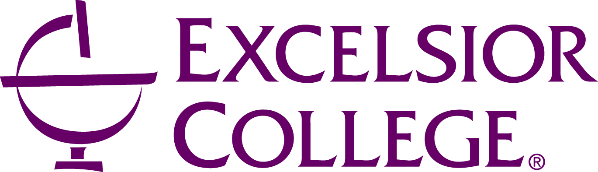 